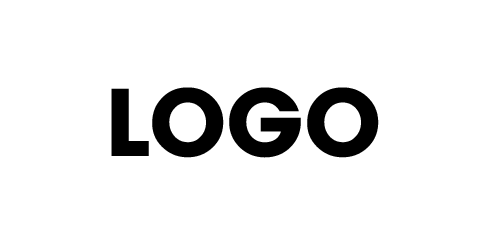 PARENT CONTRACTParents will understand that [Team Name] activities are for the benefit of children and parents are required to conduct themselves in a manner consistent with creating a positive experience for their children, as well as other children and their families.   As a Parent or Guardian of a child registered with [Team Name], you are responsible for the conduct of yourself, your child, your guests and other family members.  [TEAM NAME] will not tolerate a parent yelling at or belittling a child, officials, coaches or other parents in any way.  Any and all violations of the Code of Conduct will result in sanctions and may lead to the immediate expulsion of that parent from an event and other [TEAM NAME] activities. As an adult and role model, children are influenced by my words and actions.  I agree to the following:I will remember that all children participate to have fun and that games are for youths, not adults.I will be a positive role model for children and will encourage them to reach the highest levels of sportsmanship and to play by the rules.I will be respectful and courteous of others, and will encourage players, umpires, officials and coaches through my positive actions and attitude. I will not engage in any kind of unsportsmanlike behavior with an official, umpire, coach, player or parent such as arguing, booing, taunting or using profane language or gestures.I will teach my child to treat other players, coaches, umpires and officials with respect regardless of age, race, creed, color, gender or ability. I will not be aggressive or hostile towards another individual and will teach my child to resolve conflicts without resorting to violence or argument. I will not ridicule or yell at my child or any other participant for making a mistake and will not hold a specific child responsible for losing a competition. I will respect and support the umpires and coaches authority during games and will never argue with, question, discuss or confront umpires or coaches. I will do my best to make youth sports fun for all children.I will support the [Team Name] team, Coaches and parent volunteers. We agree to set our schedules accordingly so that team practice sessions, practice games, and tournament games both local and out-of-town can be attended. In the event my child cannot attend any game or practice, we will notify the Coach and/or the team Manager as soon as possible. [Add punishment language for non-compliance if you feel it’s appropriate]I agree to provide a copy of the player’s birth certificate and all other necessary paperwork within a timely manner.I agree to make available players scholastic and discipline records. I understand that being a good standing student and member of the community is expected of [Team Name] players and that failure to maintain good grades or school discipline may affect a player’s play time or participation in [Team Name] games and activities.I recognize that playing for the [Team Name] may require traveling out of town. We are aware that some tournaments may require overnight accommodations, and all expenses associated with tournaments are extra costs that are the responsibility of each individual family.I agree to pay [Team Name] team initial fee of $XXXX.XXI agree to make efforts to keep [Team Name] facilities and the fields we use clean.  We fully understand that the Coach of each team makes all decisions concerning practices, games, playing time and positions and Parents, Players, and all Spectators must respect these decisions.We agree to support the [Team Name] fundraiser programs. While my child is committed by contract to the [Team Name], we agree that he will not TRY -OUT or PLAY for another Travel team, unless the Coach first issues a release agreement.   (We expect this release to be granted liberally upon request when it does NOT represent a direct conflict in scheduling.  This commitment is added to insure communication with our coaches and so as conflicts (if they exist) are evaluated before outside obligations are made.I understand there is NO minimum playing time requirement for players.  Further, that playing time is within discretion of coaching staff and is earned.  There will always be a balance of keeping kid’s time balanced and a desire to field as competitive team as possible.  For example, it is somewhat of a travel ball norm that a coach may bat all players on Saturdays but then shorten lineups to 9 or 10 players in elimination rounds of tournaments.  Hard work, focus, hustle, constant positive attitude and dedication toward improving a player’s skills are the best ways to gain playing time.  It is never automatic.After reading the PARENT-PLAYER CONTRACT, we the legal Parent/Guardian, agree for our child to play competitive Travel baseball for the [Team Name] Select Team.WE AGREE TO ABIDE BY THIS CONTRACT FOR ONE BASEBALL YEAR (typically September 1st thru July 30th ) UNLESS IT IS COMPLETELY TERMINATED BY US, OUR TEAM COACH AND/OR A CLUB OFFICIAL.Parent/Guardian Signature(s): 			______________________________________										Date:________________________		     	      	 		______________________________________											Date:________________________Player Name & Team :				_______________________________________  